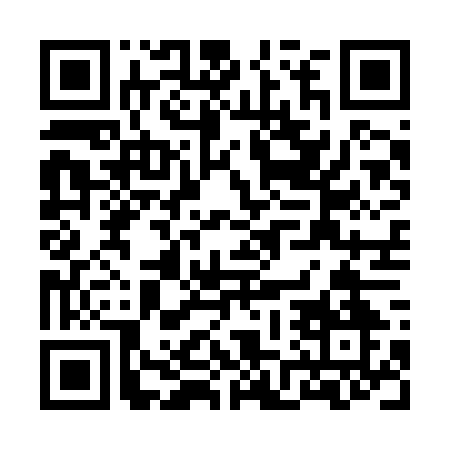 Ramadan times for Loire-sur-Nie, FranceMon 11 Mar 2024 - Wed 10 Apr 2024High Latitude Method: Angle Based RulePrayer Calculation Method: Islamic Organisations Union of FranceAsar Calculation Method: ShafiPrayer times provided by https://www.salahtimes.comDateDayFajrSuhurSunriseDhuhrAsrIftarMaghribIsha11Mon6:166:167:211:114:247:027:028:0612Tue6:156:157:191:114:257:037:038:0813Wed6:136:137:171:104:267:057:058:0914Thu6:116:117:151:104:277:067:068:1115Fri6:096:097:131:104:277:077:078:1216Sat6:076:077:111:104:287:097:098:1317Sun6:056:057:091:094:297:107:108:1518Mon6:036:037:071:094:307:127:128:1619Tue6:016:017:051:094:317:137:138:1820Wed5:595:597:041:084:317:147:148:1921Thu5:575:577:021:084:327:167:168:2022Fri5:555:557:001:084:337:177:178:2223Sat5:535:536:581:084:347:187:188:2324Sun5:515:516:561:074:347:207:208:2525Mon5:495:496:541:074:357:217:218:2626Tue5:475:476:521:074:367:227:228:2827Wed5:455:456:501:064:367:247:248:2928Thu5:425:426:481:064:377:257:258:3129Fri5:405:406:461:064:387:267:268:3230Sat5:385:386:441:054:387:277:278:3431Sun6:366:367:422:055:398:298:299:351Mon6:346:347:402:055:408:308:309:362Tue6:326:327:382:055:408:318:319:383Wed6:306:307:372:045:418:338:339:394Thu6:286:287:352:045:418:348:349:415Fri6:266:267:332:045:428:358:359:426Sat6:246:247:312:035:438:378:379:447Sun6:226:227:292:035:438:388:389:468Mon6:206:207:272:035:448:398:399:479Tue6:186:187:252:035:448:418:419:4910Wed6:156:157:232:025:458:428:429:50